ПРОЕКТг. Петропавловск-Камчатский                                              _________ 2017 годаВ соответствии с распоряжением Губернатора Камчатского края от 12.09.2017 года № 1113-Р, постановлением Правительства Камчатского края от 18.02.2014 № 89-П «Об оказании финансовой поддержки социально ориентированным некоммерческим организациям в Камчатском крае»ПРИКАЗЫВАЮ:И.о. министра                                                                                Е.А. Большакова Состав конкурсной комиссии по проведению конкурса на право получения социально ориентированными некоммерческими организациями в Камчатском крае субсидий на реализацию проектов (программ) по осуществлению деятельности в сфере духовно-нравственного и эстетического воспитания, по созданию и распространению лучших образцов культуры и искусства, приобщению различных категорий граждан к культурным ценностям, популяризации творчества выдающихся деятелей культуры Камчатского края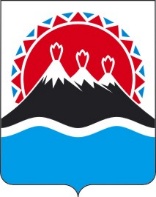                               МИНИСТЕРСТВО КУЛЬТУРЫ                                      КАМЧАТСКОГО КРАЯ                                      ПРИКАЗ  № ____О внесении изменений в приказ Министерства культуры Камчатского края от 02.03.2017 года № 56 «Об образовании конкурсной комиссии по проведению конкурса на право получения социально ориентированными некоммерческими организациями в Камчатском крае субсидий на реализацию проектов (программ)»1. Внести следующие изменения в приказ Министерства культуры Камчатского края от 02.03.2017 года № 56 «Об образовании конкурсной комиссии по проведению конкурса на право получения социально ориентированными некоммерческими организациями в Камчатском крае субсидий на реализацию проектов (программ)»:1) Приложение № 1 изложить в новой редакции согласно приложению к настоящему приказу. 2) В Приложение № 2 внести следующие изменения:а) пункт 1.3. части 1 дополнить словами «(далее - Порядок) и дополнительными критериями».б) дополнить часть 1 пунктом 1.4. следующего содержания:«1.4. Дополнительные критерии, установленные в соответствии пунктом 18 Порядка: 1) осуществление СОНКО уставной деятельности по направлениям, предусмотренным статьей 31 Федерального закона от 12.01.1996 № 7-ФЗ "О некоммерческих организациях", и в соответствии с тематикой конкурса:до 2 лет включительно - 1 балл;свыше 2 лет и до 4 лет включительно - 2 балла;свыше 4 лет и до 6 лет включительно - 3 балла;свыше 6 лет - 4 балла; 2) количество обособленных подразделений СОНКО:0 подразделений - 0 баллов;от 1 до 3 подразделений - 1 балл;от 4 до 8 подразделений - 2 балла;от 9 до 12 подразделений - 3 балла;13 подразделений и более - 4 балла; 3) количество материалов о деятельности СОНКО в средствах массовой информации (пресса, телевидение, радио, сеть Интернет) за предыдущий год:0 публикаций - 0 баллов;от 1 до 3 публикаций - 1 балл;от 4 до 7 публикаций - 2 балла;от 8 до 10 публикаций - 3 балла;11 публикаций и более - 4 балла; 4) количество реализованных социальных программ (проектов) (с участием более 20 человек) за истекший год:0 проектов - 0 баллов;от 1 до 2 проектов - 1 балл;от 3 до 5 проектов - 2 балла;от 6 до 8 проектов - 3 балла;9 проектов и более - 4 балла; 5) уникальность программы (проекта):программа (проект) традиционна, дублирует мероприятия программ (проектов), реализованных (реализуемых) в Камчатском крае, - 0 баллов;программа (проект) в основном содержит традиционные мероприятия, но есть элементы новизны - 1 балл;программа (проект) уникальна для Камчатского края - 2 балла; 6) возможность дальнейшего развития и тиражирования программы (проекта):нет возможности дальнейшего продолжения программы (проекта) - 0 баллов;программа (проект) может быть продолжена не на постоянной основе - 1 балл;программа (проект) может быть продолжена на постоянной основе - 2 балла;7) наличие показателей достижения целей и задач программы (проекта), методик и критериев их оценки:нет показателей - 0 баллов;есть показатели, но они не конкретны или отсутствуют методики и критерии их оценки - 1 балл;есть конкретные показатели, методики и критерии их оценки - 2 балла;8) доля финансирования программы (проекта) за счет средств субсидии от общих затрат на реализацию программы (проекта) составляет:100 процентов - 0 баллов;от 99 до 90 процентов - 1 балл;от 89 до 80 процентов - 2 балла;от 79 и ниже - 3 балла;9) количество лиц, охватываемых при реализации программы (проекта):до 50 человек - 1 балл;от 51 до 100 человек - 2 балла;от 101 до 150 человек - 3 балла;от 151 и более человек - 4 балла;10) затраты на оплату труда лиц, участвующих в подготовке и реализации мероприятий, предусмотренных программой (проектом), от общих затрат на реализацию программы (проекта) составляет:20 и более процентов - 1 балл;от 19 до 15 процентов - 2 балла;от 14 до 10 процентов - 3 балла.».2. Контроль за исполнением настоящего приказа оставляю за собой.3. Приказ вступает в силу через 10 дней после его официального опубликования.Приложение к приказуМинистерства культуры Камчатского краяот _________ № _________«Приложение № 1 к приказу Министерства культуры Камчатского края от 02.03.2017 года № 56Айгистова Светлана Владимировна- Министр культуры Камчатского края (в случае отсутствия – и.о. министра культуры Камчатского края), председатель конкурсной комиссии;Хорунжая Екатерина Александровна- ведущий специалист отдела культурной политики Министерства культуры Камчатского края, секретарь конкурсной комиссии;Члены конкурсной комиссии:Артеменко Светлана Ивановна- начальник отдела по работе с общественными, религиозными объединениями и некоммерческими организациями Агентства по внутренней политике Камчатского края (по согласованию);Лифанова Наталья Петровна- референт отдела культурной политики Министерства культуры Камчатского края;Акмаева Марина Анатольевна- директор КГБПОУ «Камчатский колледж искусств» (по согласованию);Черкашина Антонина Сергеевна- старший научный сотрудник КГБУ «Камчатский краевой художественный музей» (по согласованию);Дикова Татьяна Анатольевна- директор КГБУ «Камчатская краевая научная библиотека им. С.П. Крашенинникова», президент Общественной организации «Библиотечная ассоциация Камчатки» (по согласованию);Беляева Мария Евгеньевна- заведующая отделом сохранения нематериального культурного наследия коренных малочисленных народов Камчатского края КГБУ «Камчатский центр народного творчества» (по согласованию);Бажутина Евгения Аркадьевна- консультант отдела финансово-экономического анализа, планирования и контроля Министерства культуры Камчатского края».Кандидатура по согласованию-  специалист отдела по делам некоммерческих организаций Управления Министерства юстиции Российской Федерации по Камчатскому краю;Кандидатура по согласованию- представитель Общественного Совета при Министерстве культуры Камчатского края;Кандидатура по согласованию- депутат Законодательного собрания Камчатского края, представитель постоянно действующего комитета по социальной политике;